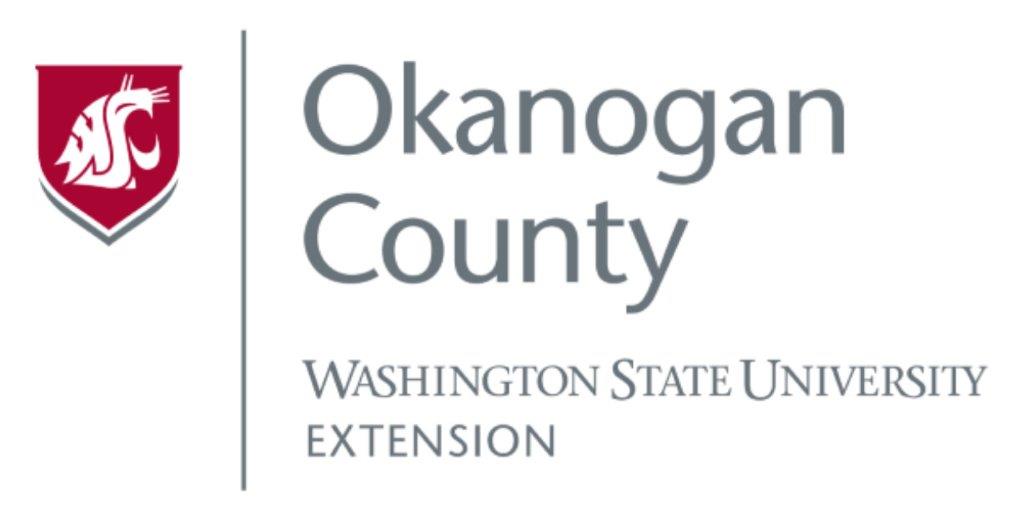 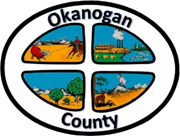 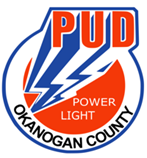 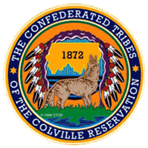 Okanogan County and CCT BAT MeetingApril 26, 20212-3:00pmAGENDAIntroductions-Please add your name/business in the chatApprove April 22nd Minutes, as emailedPresentation: Michael Porter Omak School District K-12New BusinessProjects and Grants Update (State Broadband Office)Monica Babine-NCACH Project and Remote Worker TrainingOld Business Member Updates/Additions	PUD Update (John McDonald)WSU Extension Update (Monica Babine)CCT Update (Matthew Pleasants)Next Meeting Date is May 24th @ 2 pm.Adjourn